Morris & District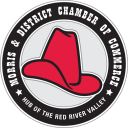 Chamber of CommerceMinutesMonday December 11, 2017In attendance Cheryl Crick(Administrative Assistant), Kevin Hamblin( President), Mabel Maxim(Vice President),Kathy Corbel( Director), Ruth Murray( Director),Ed Voth (Director), Del Stevenson, Susan Sivonen, Don PlettRegular Meeting Called to order at 12:09Agenda- Agenda was approved Kevin Hamblin, 2nd by Mabel MaximMinutes –    Approved by Ruth Murray, 2nd by Kevin HamblinCorrespondenceGeneral emails, Ring Of Influence Treasurer Report- Helga Hoeppner- N/A  Administrative Assistant Report- Cheryl CrickGeneral office duties, Ring Of Influence, planning award eveningMembership Report- Kathy CorbelMembership director Kathy Corbel MOTIONED: To have membership automatic payments for the insurance members. Andy Anderson will start this January 1, 2018.  Mabel Maxim 2nd  CARRIEDTourism Report- Ed VothEd spoke about the regional tourism meeting in Morris. The video project that was completed is almost finished and will be able to view in Feb 2018.  It will be posted on the CMT website, Town of Morris website.Morris Multiplex Report- N/AValley Ag Society Report--  Susan Sivconen meet with the Morris Chamber members today.  She reported that many new and exciting things will be happening this year.  She spoke the tractor pull in June, Stampede in July, and the new music festival in August.  The VAS will also be having new hours and will be open 5 days per week.Town of Morris Report- Ruth MurrayRuth spoke about the Morris Museum working on a time capsule.Old BusinessDirectors Roll Clarification- Kevin has started to get more information on this.  He will send out an email. Mabel Maxim will be stepping off executive as of 2018.  We need to look at new executive as many are leaving their positions in 2018.   We are needing to fill President, Vice President, PromotionRing of Influence 2017- We had great attendance, waiting for the invoices.  Manitoba Chamber came out and spoke.Business Awards Nominations 2017- A discussion was started to how we would like to proceed with this as we will not be presenting at the Christmas Dinner Theater.  It was decided that on January 26, 2018 we would host an evening out.  It is here where we will have our AGM, Awards Presentation and a member’s night out.  The Business Awards will be decided by January 1, 2018New BusinessAGM- We will be having our AGM on January 26, 2018 at the awards evening.Christmas Lights – Poster have been made, Ruth has arrange for the judges Members Input – Del Stevenson spoke about the Morris & Area Foundation.  The 24 Hours challenge was wonderful they raised $23000.  They were able to provide to the community $3900 in grants this year.  They have started a youth in philanthropy program $3500  Adjournment of meeting at 1:00PMNext meeting will be Santa Lucia Monday January 8, 2018 Santa Lucia